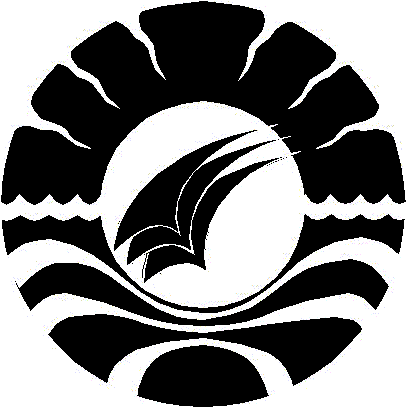 SKRIPSIPENERAPAN PENDEKATAN SAVI DALAM MENINGKATKANKEMAMPUAN MEMBACA PADA ANAK DISLEKSIAKELAS V DI SDN KALUKUANG III MAKASSARBoedy SusantoJURUSAN PENDIDIKAN LUAR BIASAFAKULTAS ILMU PENDIDIKANUNIVERSITAS NEGERI MAKASSAR2016PENERAPAN PENDEKATAN SAVI DALAM MENINGKATKANKEMAMPUAN MEMBACA PADA ANAK DISLEKSIAKELAS V DI SDN KALUKUANG III MAKASSARLAPORAN HASIL PENELITIANDiajukan untuk Memenuhi Sebagian Persyaratan Guna Memperoleh Gelar Sarjana Pendidikan pada Program Studi Pendidikan Luar Biasa Strata Satu Fakultas Ilmu Pendidikan Universitas Negeri MakassarOleh:Boedy Susanto1245040021JURUSAN PENDIDIKAN LUAR BIASAFAKULTAS ILMU PENDIDIKANUNIVERSITAS NEGERI MAKASSAR2016